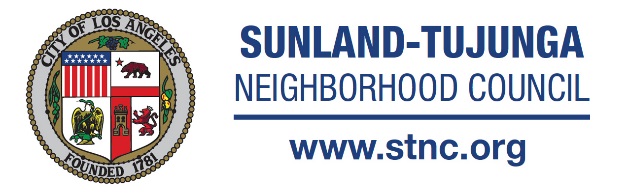 Committee Chair Joe DeCenzo Committee Members Gerardo Barrientos, Debby Beck, Lucy Berman, Abby Diamond, Lloyd Hitt, Marlene Hitt, Dawn Jenkins (Alt), Allan Roman Reyes, Bill Skiles, Corey SteinQUORUM = 5Share your voice and get involved: http://www.stnc.org  Stay informed with videos from the STNC Media Team: https://vimeo.com/stncJoin our Great Streets Team: https://www.facebook.com/SunlandTujungaGreatStreetsArts, Recreation & Culture Committee Meeting  (STARC)Tuesday, August 1, 2017 @ 7:30 PMMINUTES (APPROVED)IN ATTENDANCE: 	Joe DeCenzo, Dawn Jenkins, Bill Skiles, Gerardo Barreintos, Abby Diamond, Lucy 				Berman, Cindy CleghornCALL TO ORDER: Introductions; Approval of Minutes/  Joe DeCenzo The meeting convened at 7:36.  Gerardo Barrientos moved to approve the minutes without correction.  Bill Skiles seconded.  Minutes were approved 5-0 with 1 abstention.PUBLIC COMMENTS: for non-agenda items.  Cindy Cleghorn suggested we attend the congress of neighborhood councils Saturday, Sept. 9th.UPDATE/DISCUSSION: Bolton Hall Upcoming Programs / Joe DeCenzo/Bill Skiles/Lloyd Hitt.  “Only the Oaks Remain” will be extended through August 20th.  Attendance has been encouraging.  Lt. Colonel Robert Friend of the Tuskegee Airmen will be the honored speaker on September 9th at Bolton Hall’s Second Saturday program at 1:00 pm.  The “Hills of Peace Cemetery Tour” is scheduled for Saturday October 14th, 2017.UPDATE/DISCUSSION: McGroarty Arts Center status and upcoming events.  Dawn Jenkins.”  Dawn promoted the “Timeless Tile” program.  For $25, participants can create their own 6 x 6 tile.  August 26th,  “Seize the Day” will be performing at the Burgers, Beer and Band night at McGroarty.  Dawn also informed the committee that space is available on the McGroarty website for the C.A.R.D. project (Community Arts Resource Directory).  Their summer intern Isabelle is willing to help put a skeleton together.  Basic Listings and paid advertising will be discussed.PLANNING/DISCUSSION:  "Hanukkah in the Foothills," Lucy Berman. Monday December 18th 6:30 to 8:30.  We have a rabbi booked and a D.J. is planned.  Abby Diamond volunteered to prepare brisket.  Gerardo moved to approach STNC for $500 in support.  Abby seconded.  Motion was approved 7-0Community Arts Resource Directory: Further discussion planned for September.Review Local Venues And Upcoming Calendar of events: TABLEDADJOURN	The meeting was adjourned at 8:55 pm							